Приватизация земельного участкаПриватизация земельного участка является одной из самых актуальных юридических процедур на сегодняшний день. Если на участке возведены сооружения, находящиеся в собственности лица до вступления в силу Земельного кодекса, они не считаются несанкционированными постройками, а значит, могут быть безвозмездно переданы в приватизацию. Так же, сюда можно отнести арендованную землю, унаследованные или переданные в бессрочное пользование на безвозмездной основе участки, участки, приходящиеся на садовые хозяйства и некоторые другие.Если же участок находился в пользовании государства или больше не находится в обороте земель, то приватизировать земельный участок не представляется возможным.Кроме того, законодательно установлено, что участок, на котором имеются постройки, по праву принадлежащие лицу, то данный участок должен быть приватизирован или взят в аренду указанным выше лицом.Со вступлением в силу Земельного кодекса, бесплатное получение земельного участка возможно только путем приватизации земельного участка, ранее переданного лицу.Многие земельные участки попали под закон о так называемой «дачной амнистии». Гражданин, являющийся собственником дачного участка, может приватизировать земельный участок при минимальных требованиях для соблюдения условий приватизации.  В случае, если на участке земли располагается недвижимое имущество, находящееся в частной собственности лица, то процедура приватизации земельного участка может иметь силу. Лицо вправе приватизировать земельный участок, на котором расположено строение, находящееся в праве его пользования. Кроме этого, на приватизацию земельного участка может рассчитывать лицо, которому участок был передан в безвозмездное пользование.А так же сюда можно отнести лиц, чьи непригодные для круглогодичного проживания постройки или гаражи расположены на участке.Если же имеет место пригодная для постоянного проживания недвижимость, лицу нужно подать заявление об оформлении земельного, располагающегося под вышеупомянутой недвижимостью участка, в собственность.Взятый в долгосрочную аренду участок может пройти приватизацию в том  случае, если он был передан в аренду до утверждения Земельного кодекса и только в этом случае.Проще всего приватизировать садовый участок, относящийся к садовому хозяйству. Если лицу данный участок был выдан в садоводстве, то оно может подать заявление о приватизации земельного участка в администрацию района. Если земельный участок под дачу или сад был выдан лицу индивидуально, то администраия, подав соответствующие документы и заявление в Росреестр, может быстро и беспрепятственно оформить приватизацию земельного участка.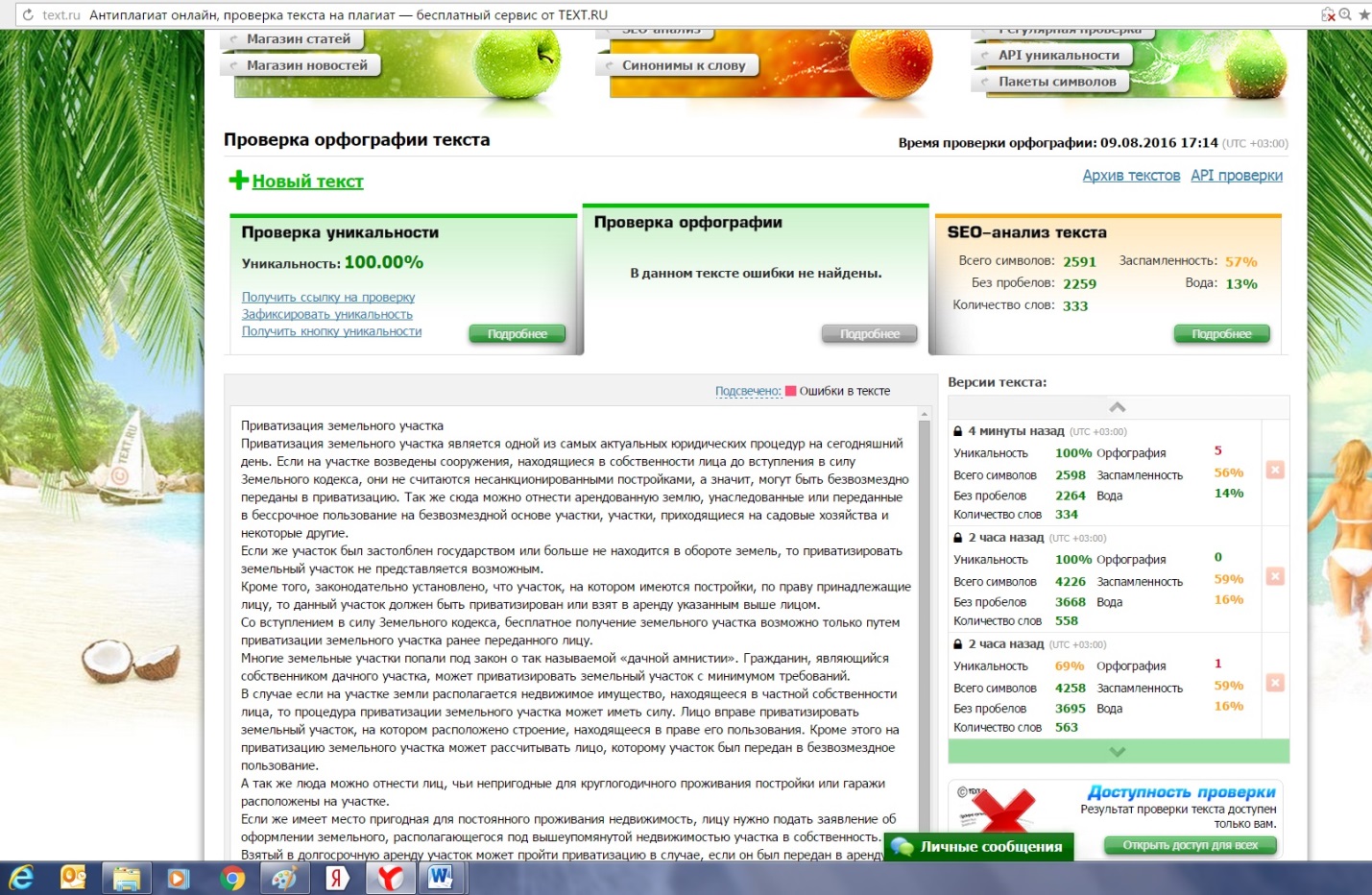 